Приложение 3к Правилам обязательного страхования гражданской ответственности владельцев транспортных средств(пункт 6 раздела I)Степени защиты бланка страхового полиса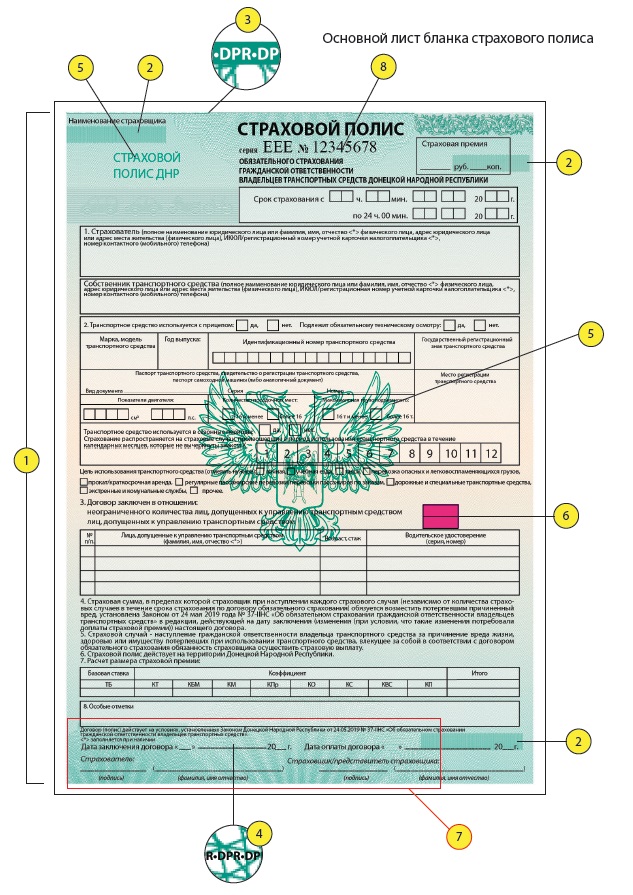 Основной лист бланка страхового полисаОсновные виды защитыГильоширная сетка, напечатанная способом ирисового раската из двух цветов (цветовой перелив зелено-желтый-зеленый) по высоте всего бланка. Основная сетка имеет толщину линий – 50 мкм. Защита от копирования, сформированная из систематически расположенных геометрических фигур (треугольников) толщиной 34 мкм.Негативный микротекст – DPR. Высота не более 250 мкм.Позитивный микротекст – DPR. Высота не более 200 мкм.Ультрафиолетовая защита: изображение герба Донецкой Народной Республики и текстовый блок – СТРАХОВОЙ ПОЛИС ДНР напечатаны офсетным способом ультрафиолетовой краской (видима только в ультрафиолетовом излучении).Область невидимая, выполнена антистоксовой краской, видимо при инфракрасном излучении.Позитивные гильоширные фигуры (розетты), сформированные из линий толщиной – 60 мкм.Нумерация и серия страницы бланка нанесена магнитным способом печати.Печать основного бланка выполнена двумя способами.Бумага имеет водяной знак (рисунок 1), защитные волокна (розовое видимое, с красным свечением в ультрафиолете; невидимые, с желто-зеленым свечением в ультрафиолете и синие видимые без свечения в ультрафиолете) (рисунок 2).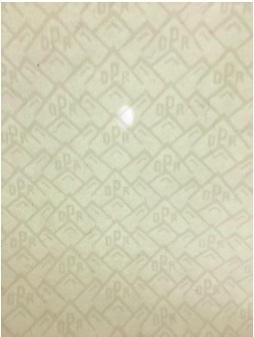 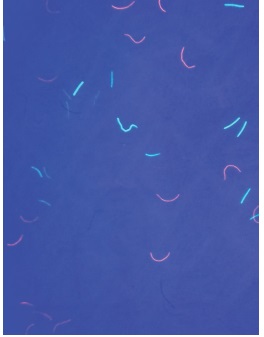 Рис. 1 Образец водяного знака	Рис. 2 Образец свечения волокон бумаги на специальной бумаге.	в ультрафиолетовом излучении.Дополнительный лист бланка страхового полиса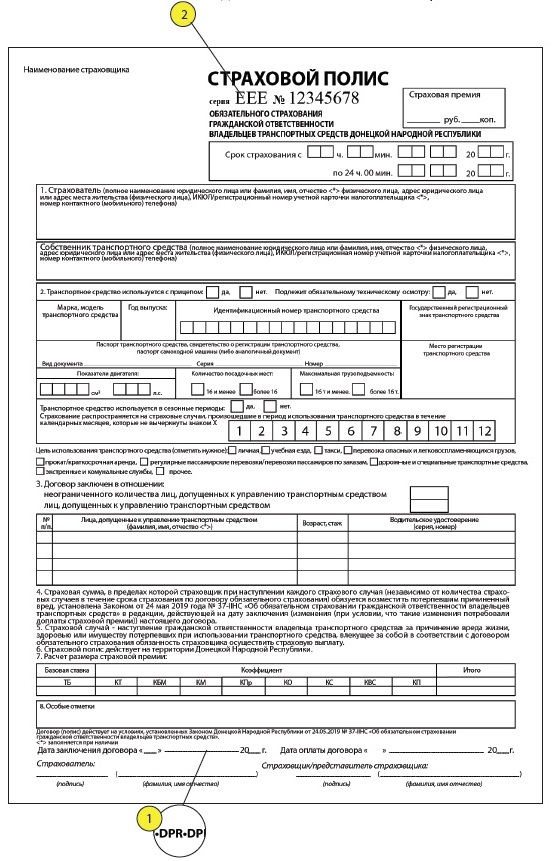 Дополнительный лист бланка страхового полисаОсновные виды защитыПозитивный микротекст буквами – DPR.Нумерация и серия страницы бланка нанесена магнитным способом печати. Печать дополнительного бланка выполнена двумя способами.Первый заместитель Председателя	Ю.А. Дмитренко